Module 7, Lesson 2In the eye of the stormA regional investigation of Central AmericaLesson overviewStudents will study Hurricane Mitch, the deadliest storm of the twentieth century, and the havoc it wreaked on several Central American countries. They will analyze information about the storm itself and about the region before the storm, and they will consider the storm’s consequences.Estimated timeTwo 45-minute class periodsMaterialsInternet access to arcgis.comStudent Instructions documentStudent answer sheet documentStudent assessmentsObjectivesAfter completing this lesson, a student is able to do the following:Analyze regional features vulnerable to natural disastersFollow the development and impact of a major hurricaneIntegrate satellite imagery of a hurricane with a plot of the hurricane’s pathGIS tools and functionsZoom in and out of the mapAdd layers to the mapMove the map to bring a different portion of it into viewMeasure distanceTurn layers on and offNational Geography Standards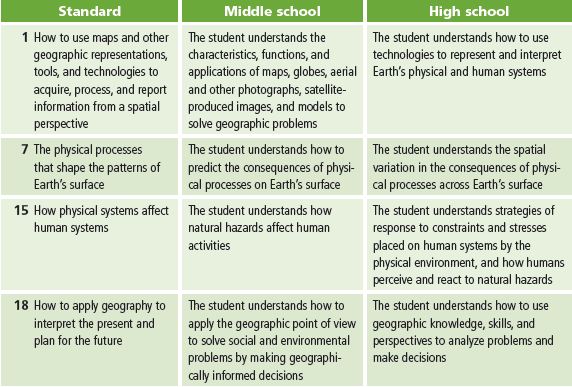 Teaching the lessonIntroducing the lessonBegin the lesson by discussing the weather hazards of your own region. Use the following questions as a guide:What weather hazards are specific to our hometown or region?When do they typically occur—year-round or in a particular season?What are some characteristics of these phenomena?How do you prepare for one? You may want to review school procedures or have the students share plans they have from home.After the discussion, tell your class that in this activity they will be studying the impact of Hurricane Mitch on a large area of Central America. They will explore characteristics of the storm and how it affected the region. In the final assessment, they will be part of a special team developing an action plan for dealing with the devastation the storm caused.Student activityWe recommend that you complete the activity yourself before presenting the lesson in class. Doing so will allow you to modify the activity to accommodate the specific needs of your students. If they will not be working on individual computers, be sure to explain any necessary modifications.The following are things to look for while the students are working on this activity:Are the students using a variety of tools?Are the students answering the questions?Are the students beginning to ask their own questions?Concluding the lessonHave students share their findings, either in small groups or as a class. They should have a basic understanding of the region and the effect of the storm in terms of rainfall amounts, wind speeds, and so forth. Ask your students which parts of the region suffered the most damage and why.Encourage students to do their own research while completing the assessment. The U.S. GeologicalSurvey has a large amount of data at http://mitchnts1.cr.usgs.gov on the impact of Hurricane Mitch and disaster recovery efforts in the affected countries. Allow class time for each team to meet and plan how they will complete the assessment.Assessment Students are asked to predict damage from Hurricane Mitch and to develop a disaster relief plan. Assign students to teams of three or four. Each team should have a leader, a cartographer, and a data expert. Teams of four can also have a multimedia specialist responsible for creating a presentation of the team’s findings. Assign each team to deal with either flood hazards or volcano and landslide hazards in a particular country. Students can present their results orally or in writing.Extending the lessonChallenge students to do the following:Do research to find out what disaster relief plans might exist for your city using a local natural hazard as the potential threat.Research past disasters in your city or region to find out how they affected the local area.Watch excerpts from the films The Perfect Storm or Twister and discuss how these fictional storms relate to real ones.Do a book report on Isaac’s Storm, by Erik Larson, and compare the Galveston storm of 1900 to Hurricane Mitch. Answer keyStep 2: Identify the capital cities of Central AmericaQ1. Record the capitals of Central American countries in the table below. Possible answers are listed in the table.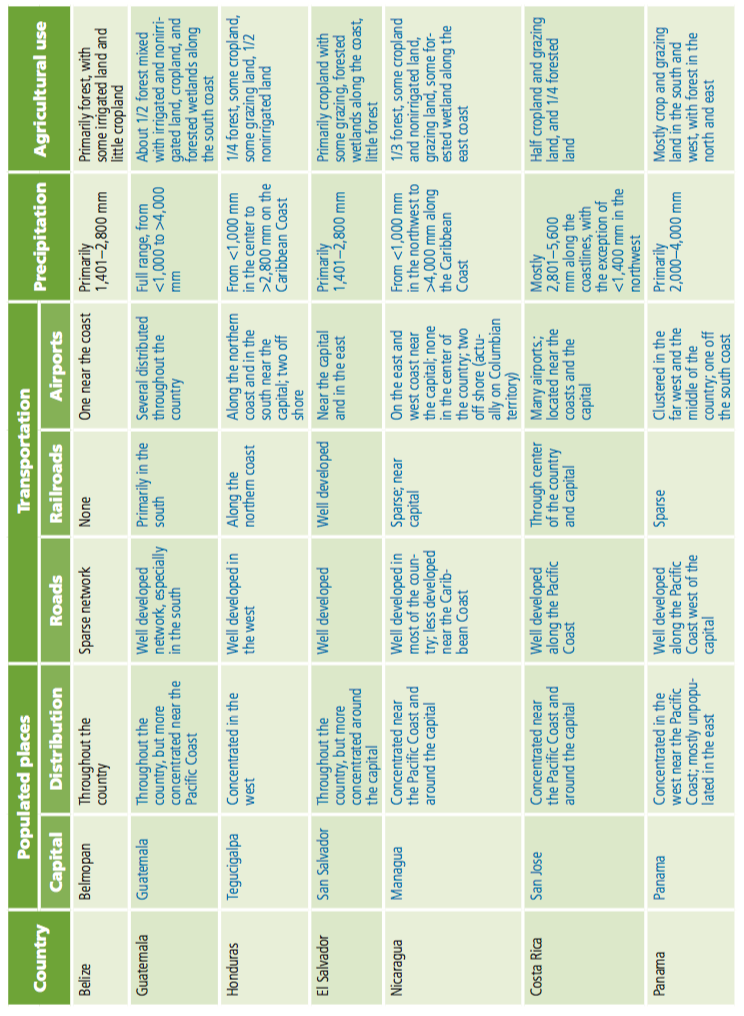 Step 3: Investigate Central America prior to Hurricane MitchQ2.  Fill in the Populated places Distribution column and the three Transportation columns in the table in Q1. Possible answers are listed in the table. Q3.  Analyze the annual precipitation for each country and fill in the Precipitation column in the table in Q1. Possible answers are listed in the table. Q4.  Fill in the last column in the table in Q1. Possible answers are listed in the table. Q5.  Which country has the largest proportion of its area devoted to crops? El Salvador Q6.  Which country is the most mountainous? Honduras Q7.  Which country has the largest proportion of its territory covered by roads? El Salvador Step 4: Track Hurricane MitchQ8.  When was Tropical Storm Mitch at this location? 10/22/21Z, or 9 pm on the twenty-second of October Q9.  What was Mitch’s wind speed at this location? 40 mph Q10.  What are the latitude and longitude coordinates for Hurricane Mitch at this location? 14.3  latitude, –77.7 longitude Q11.  When was Hurricane Mitch at this location? 10/24/09Z, or 9 am on the twenty-fourth of October Q12.  What was Mitch’s wind speed at this location? 80 mph Q13.  When was Hurricane Mitch at this location? 10/27/21Z, or 9 pm on the twenty-seventh of  October Q14.  What was Mitch’s wind speed at this location? 135 mph Q15.  How long did it take for Tropical Storm Mitch to become a category 5 hurricane? Hurricane – 5 time point: 10/26/12Z Tropical_Storm time point: 10/24/03Z Time difference: 00/02/09, or 2 days and 9 hours Q16.  What was Hurricane Mitch’s maximum wind speed during this period? 155 mph Step 5: Measure the size of the stormQ17.  What is the diameter of the eye of Hurricane Mitch? About 25 miles Q18.  Fill in the first row in the table on the following page. Approximate answers are listed in the  table. Q19. Fill in the rest of the table above. Approximate answers are listed in the table. Q20. What pattern do you notice in the amount of rainfall? The greatest amount of precipitation is on the southwest arm of the storm.Q21. Is this a pattern you expected to find? Why or why not? Answers will vary. Q22. What is the highest range of rainfall in the Rain4 layer? 24–29 inches Q23. Which country received the majority of this heavy rain? NicaraguaQ24. Describe the difference between the rainfall patterns on October 30 (Rain4 layer) and October 31 (Rain5 layer). The heaviest rainfall on October 30 was centered over the western coast of Nicaragua and southern El Salvador, with other rain bands extending due north and one off the eastern coast of Nicaragua and Honduras. On October 31, the main rain center was less intense. The outside bands appear to have merged with the main rain band from October 30.Q25. What kind of damage do you expect to find with this type of storm? What aspects of the region will be most affected? Use the table in Q1 as a resource. Answers will vary and can mention flooding, landslides, damaged utility lines, washed out roads, destroyed crops, etcImageDistance (miles)Distance (miles)Distance (miles)Change from previous imageImageDiameter of the eyeDiameter of the stormBetween the eye and the coastline of HondurasChange from previous imageMitch2 Satellite Image25830110–––––––––––––––––––––Mitch3 Satellite Image13100050Storm appears more intense and enlarged. It’s closer to the coastline.Mitch4 Satellite Image0 (not visible)8300 (on shore)The eye is not visible, clouds are much thicker, but the spiral shape is still visible.Mitch5 Satellite Image0 (not visible)8800 (on shore)The cloud area is still large, but the spiral shape is gone.